郵送でのお申し込み前に必ず以下をお読みください。　下の欄は利用カードを県内市町村立図書館・公民館図書室で受け取り希望の場合にご記入ください。◆利用カードを市町村立図書館・公民館図書室で受け取り希望の場合は、メールアドレスと受取館を記入してください。　◆メールアドレスの記入がない場合は、市町村立図書館・公民館図書室を受取館に指定することはできません。　◆封筒に「利用カード申請書在中」と朱書きしてください。　◆証明書の写しは、確認後に当館にて処分いたします。　◆到着後１週間程度で申請書の内容を確認し、利用カードを返送いたします。　◆市町村立図書館・公民館図書室で受け取り希望の場合は、事前に受取期間等をメールで連絡いたします。　◆申請書に不備・不明な点があった場合は、確認の為、ご連絡させて頂くことがあります。受取可能館一覧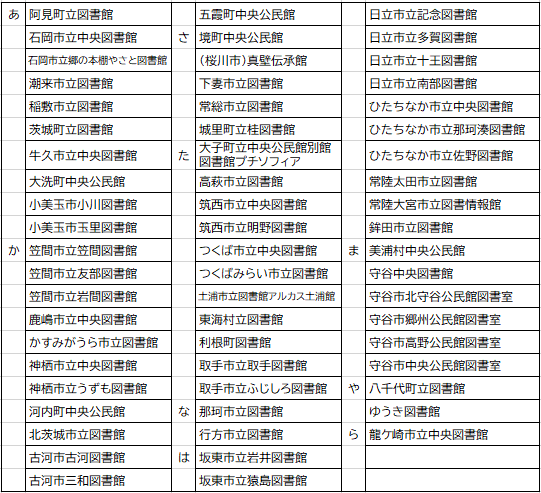 利用カード申請書users card application利用カード申請書users card application利用カード申請書users card application利用カード申請書users card application利用カード申請書users card application利用カード申請書users card application利用カード申請書users card application利用カード申請書users card application利用カード申請書users card application利用カード申請書users card application利用カード申請書users card application利用カード申請書users card application利用カード申請書users card application利用カード申請書users card application利用カード申請書users card application利用カード申請書users card application利用カード申請書users card application利用カード申請書users card application利用カード申請書users card application利用カード申請書users card application利用カード申請書users card application利用カード申請書users card application利用カード申請書users card application利用カード申請書users card application利用カード申請書users card application　該当する部分を記入し、氏名・住所のわかるもの（免許証、保険証等）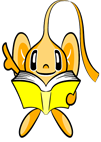 と一緒に県立図書館に郵送してください。　該当する部分を記入し、氏名・住所のわかるもの（免許証、保険証等）と一緒に県立図書館に郵送してください。　該当する部分を記入し、氏名・住所のわかるもの（免許証、保険証等）と一緒に県立図書館に郵送してください。　該当する部分を記入し、氏名・住所のわかるもの（免許証、保険証等）と一緒に県立図書館に郵送してください。　該当する部分を記入し、氏名・住所のわかるもの（免許証、保険証等）と一緒に県立図書館に郵送してください。　該当する部分を記入し、氏名・住所のわかるもの（免許証、保険証等）と一緒に県立図書館に郵送してください。　該当する部分を記入し、氏名・住所のわかるもの（免許証、保険証等）と一緒に県立図書館に郵送してください。　該当する部分を記入し、氏名・住所のわかるもの（免許証、保険証等）と一緒に県立図書館に郵送してください。　該当する部分を記入し、氏名・住所のわかるもの（免許証、保険証等）と一緒に県立図書館に郵送してください。　該当する部分を記入し、氏名・住所のわかるもの（免許証、保険証等）と一緒に県立図書館に郵送してください。　該当する部分を記入し、氏名・住所のわかるもの（免許証、保険証等）と一緒に県立図書館に郵送してください。　該当する部分を記入し、氏名・住所のわかるもの（免許証、保険証等）と一緒に県立図書館に郵送してください。　該当する部分を記入し、氏名・住所のわかるもの（免許証、保険証等）と一緒に県立図書館に郵送してください。　該当する部分を記入し、氏名・住所のわかるもの（免許証、保険証等）と一緒に県立図書館に郵送してください。　該当する部分を記入し、氏名・住所のわかるもの（免許証、保険証等）と一緒に県立図書館に郵送してください。　該当する部分を記入し、氏名・住所のわかるもの（免許証、保険証等）と一緒に県立図書館に郵送してください。　該当する部分を記入し、氏名・住所のわかるもの（免許証、保険証等）と一緒に県立図書館に郵送してください。　該当する部分を記入し、氏名・住所のわかるもの（免許証、保険証等）と一緒に県立図書館に郵送してください。　該当する部分を記入し、氏名・住所のわかるもの（免許証、保険証等）と一緒に県立図書館に郵送してください。　該当する部分を記入し、氏名・住所のわかるもの（免許証、保険証等）と一緒に県立図書館に郵送してください。　該当する部分を記入し、氏名・住所のわかるもの（免許証、保険証等）と一緒に県立図書館に郵送してください。　該当する部分を記入し、氏名・住所のわかるもの（免許証、保険証等）と一緒に県立図書館に郵送してください。　該当する部分を記入し、氏名・住所のわかるもの（免許証、保険証等）と一緒に県立図書館に郵送してください。　該当する部分を記入し、氏名・住所のわかるもの（免許証、保険証等）と一緒に県立図書館に郵送してください。　該当する部分を記入し、氏名・住所のわかるもの（免許証、保険証等）と一緒に県立図書館に郵送してください。フリガナ氏名name生年月日date of birth昭和・平成・令和・西暦　　　　　年　　　　月　　　　日昭和・平成・令和・西暦　　　　　年　　　　月　　　　日昭和・平成・令和・西暦　　　　　年　　　　月　　　　日昭和・平成・令和・西暦　　　　　年　　　　月　　　　日昭和・平成・令和・西暦　　　　　年　　　　月　　　　日昭和・平成・令和・西暦　　　　　年　　　　月　　　　日昭和・平成・令和・西暦　　　　　年　　　　月　　　　日昭和・平成・令和・西暦　　　　　年　　　　月　　　　日昭和・平成・令和・西暦　　　　　年　　　　月　　　　日昭和・平成・令和・西暦　　　　　年　　　　月　　　　日昭和・平成・令和・西暦　　　　　年　　　　月　　　　日昭和・平成・令和・西暦　　　　　年　　　　月　　　　日昭和・平成・令和・西暦　　　　　年　　　　月　　　　日昭和・平成・令和・西暦　　　　　年　　　　月　　　　日昭和・平成・令和・西暦　　　　　年　　　　月　　　　日昭和・平成・令和・西暦　　　　　年　　　　月　　　　日昭和・平成・令和・西暦　　　　　年　　　　月　　　　日昭和・平成・令和・西暦　　　　　年　　　　月　　　　日昭和・平成・令和・西暦　　　　　年　　　　月　　　　日昭和・平成・令和・西暦　　　　　年　　　　月　　　　日昭和・平成・令和・西暦　　　　　年　　　　月　　　　日昭和・平成・令和・西暦　　　　　年　　　　月　　　　日昭和・平成・令和・西暦　　　　　年　　　　月　　　　日昭和・平成・令和・西暦　　　　　年　　　　月　　　　日性別gender男性・女性・記録を希望しない　　　*回答は任意です。空欄も可男性・女性・記録を希望しない　　　*回答は任意です。空欄も可男性・女性・記録を希望しない　　　*回答は任意です。空欄も可男性・女性・記録を希望しない　　　*回答は任意です。空欄も可男性・女性・記録を希望しない　　　*回答は任意です。空欄も可男性・女性・記録を希望しない　　　*回答は任意です。空欄も可男性・女性・記録を希望しない　　　*回答は任意です。空欄も可男性・女性・記録を希望しない　　　*回答は任意です。空欄も可男性・女性・記録を希望しない　　　*回答は任意です。空欄も可男性・女性・記録を希望しない　　　*回答は任意です。空欄も可男性・女性・記録を希望しない　　　*回答は任意です。空欄も可男性・女性・記録を希望しない　　　*回答は任意です。空欄も可男性・女性・記録を希望しない　　　*回答は任意です。空欄も可男性・女性・記録を希望しない　　　*回答は任意です。空欄も可男性・女性・記録を希望しない　　　*回答は任意です。空欄も可男性・女性・記録を希望しない　　　*回答は任意です。空欄も可男性・女性・記録を希望しない　　　*回答は任意です。空欄も可男性・女性・記録を希望しない　　　*回答は任意です。空欄も可男性・女性・記録を希望しない　　　*回答は任意です。空欄も可男性・女性・記録を希望しない　　　*回答は任意です。空欄も可男性・女性・記録を希望しない　　　*回答は任意です。空欄も可男性・女性・記録を希望しない　　　*回答は任意です。空欄も可男性・女性・記録を希望しない　　　*回答は任意です。空欄も可男性・女性・記録を希望しない　　　*回答は任意です。空欄も可住所address〒〒〒〒〒〒〒〒〒〒〒〒〒〒〒〒〒〒〒〒〒〒〒〒※予約連絡先は、メール＞携帯＞自宅の順に優先されます。電話希望の方は☑を入れてください。※予約連絡先は、メール＞携帯＞自宅の順に優先されます。電話希望の方は☑を入れてください。※予約連絡先は、メール＞携帯＞自宅の順に優先されます。電話希望の方は☑を入れてください。※予約連絡先は、メール＞携帯＞自宅の順に優先されます。電話希望の方は☑を入れてください。※予約連絡先は、メール＞携帯＞自宅の順に優先されます。電話希望の方は☑を入れてください。※予約連絡先は、メール＞携帯＞自宅の順に優先されます。電話希望の方は☑を入れてください。※予約連絡先は、メール＞携帯＞自宅の順に優先されます。電話希望の方は☑を入れてください。※予約連絡先は、メール＞携帯＞自宅の順に優先されます。電話希望の方は☑を入れてください。※予約連絡先は、メール＞携帯＞自宅の順に優先されます。電話希望の方は☑を入れてください。※予約連絡先は、メール＞携帯＞自宅の順に優先されます。電話希望の方は☑を入れてください。※予約連絡先は、メール＞携帯＞自宅の順に優先されます。電話希望の方は☑を入れてください。※予約連絡先は、メール＞携帯＞自宅の順に優先されます。電話希望の方は☑を入れてください。※予約連絡先は、メール＞携帯＞自宅の順に優先されます。電話希望の方は☑を入れてください。※予約連絡先は、メール＞携帯＞自宅の順に優先されます。電話希望の方は☑を入れてください。※予約連絡先は、メール＞携帯＞自宅の順に優先されます。電話希望の方は☑を入れてください。※予約連絡先は、メール＞携帯＞自宅の順に優先されます。電話希望の方は☑を入れてください。※予約連絡先は、メール＞携帯＞自宅の順に優先されます。電話希望の方は☑を入れてください。※予約連絡先は、メール＞携帯＞自宅の順に優先されます。電話希望の方は☑を入れてください。※予約連絡先は、メール＞携帯＞自宅の順に優先されます。電話希望の方は☑を入れてください。※予約連絡先は、メール＞携帯＞自宅の順に優先されます。電話希望の方は☑を入れてください。※予約連絡先は、メール＞携帯＞自宅の順に優先されます。電話希望の方は☑を入れてください。※予約連絡先は、メール＞携帯＞自宅の順に優先されます。電話希望の方は☑を入れてください。※予約連絡先は、メール＞携帯＞自宅の順に優先されます。電話希望の方は☑を入れてください。※予約連絡先は、メール＞携帯＞自宅の順に優先されます。電話希望の方は☑を入れてください。※予約連絡先は、メール＞携帯＞自宅の順に優先されます。電話希望の方は☑を入れてください。メールアドレスe-mailメールアドレスe-mail電話番号phone携帯□携帯□-　　　　--　　　　--　　　　--　　　　--　　　　--　　　　--　　　　--　　　　--　　　　-自宅□自宅□自宅□-　　　　--　　　　--　　　　--　　　　--　　　　--　　　　--　　　　--　　　　--　　　　--　　　　-学校school小・中・高・大・その他（　　　　　　）　　　　　学年小・中・高・大・その他（　　　　　　）　　　　　学年小・中・高・大・その他（　　　　　　）　　　　　学年小・中・高・大・その他（　　　　　　）　　　　　学年小・中・高・大・その他（　　　　　　）　　　　　学年小・中・高・大・その他（　　　　　　）　　　　　学年小・中・高・大・その他（　　　　　　）　　　　　学年小・中・高・大・その他（　　　　　　）　　　　　学年小・中・高・大・その他（　　　　　　）　　　　　学年小・中・高・大・その他（　　　　　　）　　　　　学年小・中・高・大・その他（　　　　　　）　　　　　学年小・中・高・大・その他（　　　　　　）　　　　　学年小・中・高・大・その他（　　　　　　）　　　　　学年小・中・高・大・その他（　　　　　　）　　　　　学年小・中・高・大・その他（　　　　　　）　　　　　学年小・中・高・大・その他（　　　　　　）　　　　　学年小・中・高・大・その他（　　　　　　）　　　　　学年小・中・高・大・その他（　　　　　　）　　　　　学年小・中・高・大・その他（　　　　　　）　　　　　学年小・中・高・大・その他（　　　　　　）　　　　　学年小・中・高・大・その他（　　　　　　）　　　　　学年小・中・高・大・その他（　　　　　　）　　　　　学年小・中・高・大・その他（　　　　　　）　　　　　学年小・中・高・大・その他（　　　　　　）　　　　　学年※下の欄は申込者が学生（実家を離れている場合）や単身赴任の場合ご記入ください。※下の欄は申込者が学生（実家を離れている場合）や単身赴任の場合ご記入ください。※下の欄は申込者が学生（実家を離れている場合）や単身赴任の場合ご記入ください。※下の欄は申込者が学生（実家を離れている場合）や単身赴任の場合ご記入ください。※下の欄は申込者が学生（実家を離れている場合）や単身赴任の場合ご記入ください。※下の欄は申込者が学生（実家を離れている場合）や単身赴任の場合ご記入ください。※下の欄は申込者が学生（実家を離れている場合）や単身赴任の場合ご記入ください。※下の欄は申込者が学生（実家を離れている場合）や単身赴任の場合ご記入ください。※下の欄は申込者が学生（実家を離れている場合）や単身赴任の場合ご記入ください。※下の欄は申込者が学生（実家を離れている場合）や単身赴任の場合ご記入ください。※下の欄は申込者が学生（実家を離れている場合）や単身赴任の場合ご記入ください。※下の欄は申込者が学生（実家を離れている場合）や単身赴任の場合ご記入ください。※下の欄は申込者が学生（実家を離れている場合）や単身赴任の場合ご記入ください。※下の欄は申込者が学生（実家を離れている場合）や単身赴任の場合ご記入ください。※下の欄は申込者が学生（実家を離れている場合）や単身赴任の場合ご記入ください。※下の欄は申込者が学生（実家を離れている場合）や単身赴任の場合ご記入ください。※下の欄は申込者が学生（実家を離れている場合）や単身赴任の場合ご記入ください。※下の欄は申込者が学生（実家を離れている場合）や単身赴任の場合ご記入ください。※下の欄は申込者が学生（実家を離れている場合）や単身赴任の場合ご記入ください。※下の欄は申込者が学生（実家を離れている場合）や単身赴任の場合ご記入ください。※下の欄は申込者が学生（実家を離れている場合）や単身赴任の場合ご記入ください。※下の欄は申込者が学生（実家を離れている場合）や単身赴任の場合ご記入ください。※下の欄は申込者が学生（実家を離れている場合）や単身赴任の場合ご記入ください。※下の欄は申込者が学生（実家を離れている場合）や単身赴任の場合ご記入ください。※下の欄は申込者が学生（実家を離れている場合）や単身赴任の場合ご記入ください。帰省先住所〒電話番号　　　　-　　　　　-〒電話番号　　　　-　　　　　-〒電話番号　　　　-　　　　　-〒電話番号　　　　-　　　　　-〒電話番号　　　　-　　　　　-〒電話番号　　　　-　　　　　-〒電話番号　　　　-　　　　　-〒電話番号　　　　-　　　　　-〒電話番号　　　　-　　　　　-〒電話番号　　　　-　　　　　-〒電話番号　　　　-　　　　　-〒電話番号　　　　-　　　　　-〒電話番号　　　　-　　　　　-〒電話番号　　　　-　　　　　-〒電話番号　　　　-　　　　　-〒電話番号　　　　-　　　　　-〒電話番号　　　　-　　　　　-〒電話番号　　　　-　　　　　-〒電話番号　　　　-　　　　　-〒電話番号　　　　-　　　　　-〒電話番号　　　　-　　　　　-〒電話番号　　　　-　　　　　-〒電話番号　　　　-　　　　　-〒電話番号　　　　-　　　　　-※下の欄は申込者が中学生以下の場合ご記入ください。※下の欄は申込者が中学生以下の場合ご記入ください。※下の欄は申込者が中学生以下の場合ご記入ください。※下の欄は申込者が中学生以下の場合ご記入ください。※下の欄は申込者が中学生以下の場合ご記入ください。※下の欄は申込者が中学生以下の場合ご記入ください。※下の欄は申込者が中学生以下の場合ご記入ください。※下の欄は申込者が中学生以下の場合ご記入ください。※下の欄は申込者が中学生以下の場合ご記入ください。※下の欄は申込者が中学生以下の場合ご記入ください。※下の欄は申込者が中学生以下の場合ご記入ください。※下の欄は申込者が中学生以下の場合ご記入ください。※下の欄は申込者が中学生以下の場合ご記入ください。※下の欄は申込者が中学生以下の場合ご記入ください。※下の欄は申込者が中学生以下の場合ご記入ください。※下の欄は申込者が中学生以下の場合ご記入ください。※下の欄は申込者が中学生以下の場合ご記入ください。※下の欄は申込者が中学生以下の場合ご記入ください。※下の欄は申込者が中学生以下の場合ご記入ください。※下の欄は申込者が中学生以下の場合ご記入ください。※下の欄は申込者が中学生以下の場合ご記入ください。※下の欄は申込者が中学生以下の場合ご記入ください。※下の欄は申込者が中学生以下の場合ご記入ください。※下の欄は申込者が中学生以下の場合ご記入ください。※下の欄は申込者が中学生以下の場合ご記入ください。フリガナ保護者氏名guardian○利用カード申請書は、登録完了後に破棄します。○利用カード申請書に書かれた内容は、図書館全体の利用者分布などの統計及び予約など当館から連絡する必要がある時に使用します。○利用カード申請書は、登録完了後に破棄します。○利用カード申請書に書かれた内容は、図書館全体の利用者分布などの統計及び予約など当館から連絡する必要がある時に使用します。○利用カード申請書は、登録完了後に破棄します。○利用カード申請書に書かれた内容は、図書館全体の利用者分布などの統計及び予約など当館から連絡する必要がある時に使用します。○利用カード申請書は、登録完了後に破棄します。○利用カード申請書に書かれた内容は、図書館全体の利用者分布などの統計及び予約など当館から連絡する必要がある時に使用します。○利用カード申請書は、登録完了後に破棄します。○利用カード申請書に書かれた内容は、図書館全体の利用者分布などの統計及び予約など当館から連絡する必要がある時に使用します。○利用カード申請書は、登録完了後に破棄します。○利用カード申請書に書かれた内容は、図書館全体の利用者分布などの統計及び予約など当館から連絡する必要がある時に使用します。○利用カード申請書は、登録完了後に破棄します。○利用カード申請書に書かれた内容は、図書館全体の利用者分布などの統計及び予約など当館から連絡する必要がある時に使用します。○利用カード申請書は、登録完了後に破棄します。○利用カード申請書に書かれた内容は、図書館全体の利用者分布などの統計及び予約など当館から連絡する必要がある時に使用します。○利用カード申請書は、登録完了後に破棄します。○利用カード申請書に書かれた内容は、図書館全体の利用者分布などの統計及び予約など当館から連絡する必要がある時に使用します。○利用カード申請書は、登録完了後に破棄します。○利用カード申請書に書かれた内容は、図書館全体の利用者分布などの統計及び予約など当館から連絡する必要がある時に使用します。○利用カード申請書は、登録完了後に破棄します。○利用カード申請書に書かれた内容は、図書館全体の利用者分布などの統計及び予約など当館から連絡する必要がある時に使用します。○利用カード申請書は、登録完了後に破棄します。○利用カード申請書に書かれた内容は、図書館全体の利用者分布などの統計及び予約など当館から連絡する必要がある時に使用します。○利用カード申請書は、登録完了後に破棄します。○利用カード申請書に書かれた内容は、図書館全体の利用者分布などの統計及び予約など当館から連絡する必要がある時に使用します。○利用カード申請書は、登録完了後に破棄します。○利用カード申請書に書かれた内容は、図書館全体の利用者分布などの統計及び予約など当館から連絡する必要がある時に使用します。○利用カード申請書は、登録完了後に破棄します。○利用カード申請書に書かれた内容は、図書館全体の利用者分布などの統計及び予約など当館から連絡する必要がある時に使用します。○利用カード申請書は、登録完了後に破棄します。○利用カード申請書に書かれた内容は、図書館全体の利用者分布などの統計及び予約など当館から連絡する必要がある時に使用します。○利用カード申請書は、登録完了後に破棄します。○利用カード申請書に書かれた内容は、図書館全体の利用者分布などの統計及び予約など当館から連絡する必要がある時に使用します。○利用カード申請書は、登録完了後に破棄します。○利用カード申請書に書かれた内容は、図書館全体の利用者分布などの統計及び予約など当館から連絡する必要がある時に使用します。○利用カード申請書は、登録完了後に破棄します。○利用カード申請書に書かれた内容は、図書館全体の利用者分布などの統計及び予約など当館から連絡する必要がある時に使用します。○利用カード申請書は、登録完了後に破棄します。○利用カード申請書に書かれた内容は、図書館全体の利用者分布などの統計及び予約など当館から連絡する必要がある時に使用します。○利用カード申請書は、登録完了後に破棄します。○利用カード申請書に書かれた内容は、図書館全体の利用者分布などの統計及び予約など当館から連絡する必要がある時に使用します。○利用カード申請書は、登録完了後に破棄します。○利用カード申請書に書かれた内容は、図書館全体の利用者分布などの統計及び予約など当館から連絡する必要がある時に使用します。○利用カード申請書は、登録完了後に破棄します。○利用カード申請書に書かれた内容は、図書館全体の利用者分布などの統計及び予約など当館から連絡する必要がある時に使用します。○利用カード申請書は、登録完了後に破棄します。○利用カード申請書に書かれた内容は、図書館全体の利用者分布などの統計及び予約など当館から連絡する必要がある時に使用します。○利用カード申請書は、登録完了後に破棄します。○利用カード申請書に書かれた内容は、図書館全体の利用者分布などの統計及び予約など当館から連絡する必要がある時に使用します。処理欄(職員記入)カード番号カード番号カード番号カード番号カード番号カード番号001-001-001-001-001-001-001-001-001-001-001-001-001-001-001-001-001-001-処理欄(職員記入)受付日受付日受付日受付日受付日受付日住所等確認住所等確認住所等確認住所等確認住所等確認住所等確認受付者受付者受付者受付者入力者入力者入力者入力者確認者確認者確認者確認者処理欄(職員記入)／／／／／／確認済・未確認保護者確認書確認済・未確認保護者確認書確認済・未確認保護者確認書確認済・未確認保護者確認書確認済・未確認保護者確認書確認済・未確認保護者確認書図書館名館　　　　　　　　